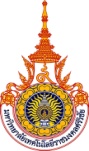 แบบฟอร์มขอใช้บัตรกำนัล คาเฟ่ อเมซอน  มทร.ศรีวิชัย  สงขลา  วันที่		เดือน			พ.ศ.       	 ส่วนของผู้ขอใช้ข้าพเจ้า						ตำแหน่ง						หน่วยงาน	            	            เบอร์ติดต่อ	           	     มีความประสงค์ขอใช้บัตรกำนัล คาเฟ่ อเมซอน  มทร.ศรีวิชัย  สงขลา   จำนวน           ใบ  เพื่อ						 ในวันที่  			 ณ                    	           
ทั้งนี้ไม่ขอเบิกค่าใช้จ่าย(ค่าเครื่องดื่ม)  ในการประชุม/รับรอง ฯ ดังกล่าว กับมหาวิทยาลัย  รายละเอียดดังเอกสารแนบ (หนังสือเชิญ/คำสั่งแต่งตั้งคณะกรรมการ/รายชื่อผู้เข้าร่วมประชุม)  ส่วนของสำนักงานอธิการบดีเรียน   ผู้อำนวยการสำนักงานอธิการบดีตามที่มหาวิทยาลัยฯ ได้รับบัตรกำนัล คาเฟ่ อเมซอน  มทร.ศรีวิชัย  สงขลา เพื่อสนับสนุนกิจการมหาวิทยาลัยเทคโนโลยีราชมงคลศรีวิชัย ให้ดำเนินงานไปด้วยความเรียบร้อย จำนวน 1,200 ใบ และมีระยะเวลาในการใช้บัตร
ตั้งแต่ 1 มกราคม 2563 – 31 ธันวาคม 2565 นั้น ปัจจุบันมีการใช้งานบัตรกำนัล คาเฟ่ อเมซอน  มทร.ศรีวิชัย  สงขลา ไปแล้วจำนวน 		ใบ  
และมียอดคงเหลือ  จำนวน 		ใบ	เห็นสมควรอนุญาตให้ใช้บัตรกำนัล คาเฟ่ อเมซอน มทร.ศรีวิชัย สงขลา  จำนวน 		ใบ 	หมายเลขบัตร 				โดยมอบหมายให้ 					เป็นผู้ประสานงาน  ไม่เห็นสมควรอนุญาตให้ใช้บัตร ลงชื่อ					      (                                                     )เจ้าหน้าที่บริหารงานทั่วไป สังกัดสำนักงานอธิการบดี								วันที่ 			  อนุญาต	  ไม่อนุญาตลงชื่อ					                (นายสถาพร  ขุนเพชร)       รักษาราชการแทน
 ผู้อำนวยการสำนักงานอธิการบดี
วันที่ 			ลงชื่อ					      (					)ผู้ขออนุญาตลงชื่อ					      (					)รองอธิการบดี/คณบดี/ผอ.สำนัก/ผอ.กองวันที่........................................................